Ansvar Insurance, Ansvar House, St Leonards Road, Eastbourne, East Sussex, BN21 3UR.Telephone: 0345 60 20 999 or 01323 737541   Email: ansvar.insurance@ansvar.co.uk   Website: www.ansvar.co.ukAnsvar Insurance is a business division of Ecclesiastical Insurance Office plc (EIO) Reg No 24869.  EIO is registered in England at Beaufort House, Brunswick Road, Gloucester GL1 1JZ.  EIO is authorised by the Prudential Regulation Authority and regulated by the Financial Conduct Authority and the Prudential Regulation Authority.U/W163(PF) 06/18Data Privacy NoticeYour privacy is important to us. We will process your personal data in accordance with data protection laws. Ecclesiastical Insurance Office PLC is the data controller in respect of any personal data which you provide to us or which we hold about you and any personal data which is processed in connection with the services we provide to you. Where you provide us with personal data about a person other than yourself (such as a dependant or named person under a policy), you must inform them that you are providing their personal data to us and refer them to this notice.To provide our insurance related services, we will collect and process your personal data such as your name, contact details, financial information and any information which is relevant to the insurance policy we are providing. In order to provide your insurance policy or when making a claim, we may also need to collect or process 'special categories of personal data' such as information relating to your health or criminal convictions or information which is likely to reveal your religious beliefs. We process your personal data for the purposes of offering and carrying out insurance related services to you or to an organisation or other persons which you represent. Your personal data is also used for business purposes such as fraud prevention, business management, systems development and carrying out statistical and strategic analysis. Providing our services will involve sharing your personal data with, and obtaining information about you from, our group companies and third parties such as brokers, loss adjusters, credit reference agencies, fraud prevention agencies, our service providers and professional advisors, or business partners and our regulators. In some circumstances we may transfer your personal data to countries outside of the European Economic Area. We will put appropriate safeguards in place to ensure that your personal data is protected.  Where we have your consent, we may market our services to you or provide your personal data to our related companies or business partners for marketing purposes. You can opt out of marketing communications at any time by contacting us.Fraud PreventionWe need to carry out fraud and anti-money laundering checks and this will involve sharing your personal data (such as your name, contact details and financial information) with credit reference and fraud prevention organisations such as the Claims and Underwriting Exchange, run by MIB. If you make a claim, we will share your personal data (to the extent necessary) with other companies including other insurers and anti-fraud organisations to prevent fraud. For the purposes of deciding whether to accept and pay a claim or any part of it, we may appoint loss adjusters or external investigation services to act on our behalf. If false or inaccurate information is provided and fraud is identified, your personal data will be passed to fraud prevention agencies including the Insurance Fraud Register, run by the Insurance Fraud Bureau. Law enforcement agencies may access and use this information. Please note that when carrying out any fraud prevention activities, we may need to process your special categories of data such as criminal offence information and share it with fraud prevention agencies.Further Information For further information on how your personal data is used and your rights in relation to your personal data please refer to our Privacy Policy at www.ansvar.co.uk/privacypolicy or contact our Data Protection Officer at Beaufort House, Brunswick Road, Gloucester GL1 1JZ or on 0345 6073274 or email compliance@ansvar.co.uk.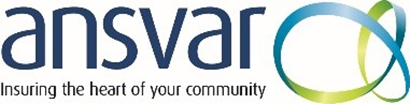 Ansvar Insurance is a business division of Ecclesiastical Insurance Office plc (EIO) Reg No 24869.  EIO is registered in England at Beaufort House, Brunswick Road, Gloucester GL1 1JZ.  EIO is authorised by the Prudential Regulation Authority and regulated by the Financial Conduct Authority and the Prudential Regulation Authority.U/W163(PF) 06/18 (FPN618)EVENT CONNECT PRESENTATION FORMEVENT CONNECT PRESENTATION FORMEVENT CONNECT PRESENTATION FORMEVENT CONNECT PRESENTATION FORMEVENT CONNECT PRESENTATION FORM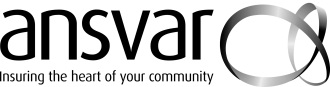 AgentAgency No.Agents RefAgents RefPolicy No.Name of Organisation (legal entity)ERN     /     (Employer Reference Number)ERN     /     (Employer Reference Number)Venue Address (for event)Post code      Post code      Contact NameCharity Number      Charity Number      Correspondence addressPost code      Post code      Existing insurer name/policy numberRenewal or inception date      Renewal or inception date      Renewal or inception date      3 years claims/loss experienceDate established       Date established       Date established       Type of organisationRecognised or Registered charity   Voluntary organisation   Not for profit company/organisationCharitable Incorporated Organisation (CIO)         Recognised or Registered charity   Voluntary organisation   Not for profit company/organisationCharitable Incorporated Organisation (CIO)         Recognised or Registered charity   Voluntary organisation   Not for profit company/organisationCharitable Incorporated Organisation (CIO)         Recognised or Registered charity   Voluntary organisation   Not for profit company/organisationCharitable Incorporated Organisation (CIO)         Recognised or Registered charity   Voluntary organisation   Not for profit company/organisationCharitable Incorporated Organisation (CIO)         Recognised or Registered charity   Voluntary organisation   Not for profit company/organisationCharitable Incorporated Organisation (CIO)         Recognised or Registered charity   Voluntary organisation   Not for profit company/organisationCharitable Incorporated Organisation (CIO)         Recognised or Registered charity   Voluntary organisation   Not for profit company/organisationCharitable Incorporated Organisation (CIO)         Recognised or Registered charity   Voluntary organisation   Not for profit company/organisationCharitable Incorporated Organisation (CIO)         Are you Event  organiser     exhibitor or participant only     organiser and exhibitor   Event  organiser     exhibitor or participant only     organiser and exhibitor   Event  organiser     exhibitor or participant only     organiser and exhibitor   Event  organiser     exhibitor or participant only     organiser and exhibitor   Event  organiser     exhibitor or participant only     organiser and exhibitor   Event  organiser     exhibitor or participant only     organiser and exhibitor   Event  organiser     exhibitor or participant only     organiser and exhibitor   Event  organiser     exhibitor or participant only     organiser and exhibitor   Event  organiser     exhibitor or participant only     organiser and exhibitor   Cover required for Single event     multiple events     and number planned for the next 12 months        Single event     multiple events     and number planned for the next 12 months        Single event     multiple events     and number planned for the next 12 months        Single event     multiple events     and number planned for the next 12 months        Single event     multiple events     and number planned for the next 12 months        Single event     multiple events     and number planned for the next 12 months        Single event     multiple events     and number planned for the next 12 months        Single event     multiple events     and number planned for the next 12 months        Single event     multiple events     and number planned for the next 12 months        Period of event (consecutive days)From          to        (should include days for setting up, dismantling and removal)From          to        (should include days for setting up, dismantling and removal)From          to        (should include days for setting up, dismantling and removal)From          to        (should include days for setting up, dismantling and removal)From          to        (should include days for setting up, dismantling and removal)From          to        (should include days for setting up, dismantling and removal)From          to        (should include days for setting up, dismantling and removal)From          to        (should include days for setting up, dismantling and removal)From          to        (should include days for setting up, dismantling and removal)Estimated daily attendance        (for multi-event policy this should be in respect of your largest event)        (for multi-event policy this should be in respect of your largest event)        (for multi-event policy this should be in respect of your largest event)        (for multi-event policy this should be in respect of your largest event)        (for multi-event policy this should be in respect of your largest event)        (for multi-event policy this should be in respect of your largest event)        (for multi-event policy this should be in respect of your largest event)        (for multi-event policy this should be in respect of your largest event)        (for multi-event policy this should be in respect of your largest event)Does the event involve the sale or promotion of alcohol for consumption at the event?Does the event involve the sale or promotion of alcohol for consumption at the event?Does the event involve the sale or promotion of alcohol for consumption at the event?Yes    No  Yes    No  If ‘Yes’ please state the estimated percentage of income derived from the sale of alcohol.If ‘Yes’ please state the estimated percentage of income derived from the sale of alcohol.If ‘Yes’ please state the estimated percentage of income derived from the sale of alcohol.If ‘Yes’ please state the estimated percentage of income derived from the sale of alcohol.      %Type of event(s) and activities undertakenHazardous/unusual - events/activitiesTotal number employees Total number of volunteersCOVER REQUIREMENTS COVER REQUIREMENTS COVER REQUIREMENTS COVER REQUIREMENTS COVER REQUIREMENTS COVER REQUIREMENTS COVER REQUIREMENTS COVER REQUIREMENTS COVER REQUIREMENTS COVER REQUIREMENTS  Public & Products Liability£1M     £2M     £5M     £10M £1M     £2M     £5M     £10M £1M     £2M     £5M     £10M £1M     £2M     £5M     £10M £1M     £2M     £5M     £10M £1M     £2M     £5M     £10M £1M     £2M     £5M     £10M £1M     £2M     £5M     £10M £1M     £2M     £5M     £10M  Employers Liability£10M£10M£10M£10M£10M£10M£10M£10M£10M All Risks*All Risks list of specified items enclosed  or listed below:*All Risks list of specified items enclosed  or listed below:*All Risks list of specified items enclosed  or listed below:*All Risks list of specified items enclosed  or listed below:*All Risks list of specified items enclosed  or listed below:*All Risks list of specified items enclosed  or listed below:*All Risks list of specified items enclosed  or listed below:*All Risks list of specified items enclosed  or listed below:*All Risks list of specified items enclosed  or listed below:Unspecified items (total)£     £     £     item limit £     item limit £     (must not be more than half the sum insured)(must not be more than half the sum insured)(must not be more than half the sum insured)(must not be more than half the sum insured)Specified items* £     £     £     (sum insured / description)£     £     £     (The sums insured should be the total £     £     £     replacement cost of all your specified £     £     £     and unspecified equipment at the £     £     £     venue at any one time.)£     £     £      Cancellation Expenses£     £     £      Money    Transit/working hours limit£2,000     or state higher amount  £     £2,000     or state higher amount  £     £2,000     or state higher amount  £     £2,000     or state higher amount  £     £2,000     or state higher amount  £     £2,000     or state higher amount  £     £2,000     or state higher amount  £     £2,000     or state higher amount  £     £2,000     or state higher amount  £      Personal Accident£10,000 / £100 per week    £15,000 / £150 per week  £20,000 / £200 per week    £25,000 / £250 per week        £10,000 / £100 per week    £15,000 / £150 per week  £20,000 / £200 per week    £25,000 / £250 per week        £10,000 / £100 per week    £15,000 / £150 per week  £20,000 / £200 per week    £25,000 / £250 per week        £10,000 / £100 per week    £15,000 / £150 per week  £20,000 / £200 per week    £25,000 / £250 per week        £10,000 / £100 per week    £15,000 / £150 per week  £20,000 / £200 per week    £25,000 / £250 per week        £10,000 / £100 per week    £15,000 / £150 per week  £20,000 / £200 per week    £25,000 / £250 per week        £10,000 / £100 per week    £15,000 / £150 per week  £20,000 / £200 per week    £25,000 / £250 per week        £10,000 / £100 per week    £15,000 / £150 per week  £20,000 / £200 per week    £25,000 / £250 per week        £10,000 / £100 per week    £15,000 / £150 per week  £20,000 / £200 per week    £25,000 / £250 per week        Do you require cover for members under 16?Do you require cover for members under 16?Yes    No    If ‘Yes’ please state benefit £       (£1,000 to £5,000 – no weekly benefit available)                                       and number of members      Yes    No    If ‘Yes’ please state benefit £       (£1,000 to £5,000 – no weekly benefit available)                                       and number of members      Yes    No    If ‘Yes’ please state benefit £       (£1,000 to £5,000 – no weekly benefit available)                                       and number of members      Yes    No    If ‘Yes’ please state benefit £       (£1,000 to £5,000 – no weekly benefit available)                                       and number of members      Yes    No    If ‘Yes’ please state benefit £       (£1,000 to £5,000 – no weekly benefit available)                                       and number of members      Yes    No    If ‘Yes’ please state benefit £       (£1,000 to £5,000 – no weekly benefit available)                                       and number of members      Yes    No    If ‘Yes’ please state benefit £       (£1,000 to £5,000 – no weekly benefit available)                                       and number of members      Yes    No    If ‘Yes’ please state benefit £       (£1,000 to £5,000 – no weekly benefit available)                                       and number of members      Any other information:Any other information:Any other information:Any other information:Any other information:Any other information:Any other information:Any other information:Any other information:Any other information: